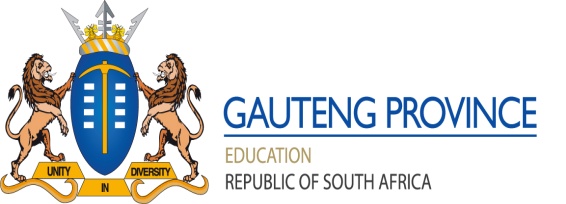 JOHANNESBURG REGIONLIFE SCIENCESJUNE EXAMINATION 2016GRADE 11MARKS: 150TIME: 2½ HOURSThis question paper consists of 19 pages.INSTRUCTIONS AND INFORMATION:Read the following instructions carefully before answering the questions.1.	Answer ALL the questions in the ANSWER BOOK provided.2.	Start the answer to EACH question at the top of a NEW page.3.	Number the answers correctly according to the numbering system used in this question paper.4.	Present your answers according to the instructions of each question.5.	If  answers  are  not  presented  according  to  the  instructions  of  each question, candidates will lose marks.6.	ALL drawings should be done in pencil and labelled in blue or black ink.7.	Draw diagrams or flow charts only when requested to do so.8.	The diagrams in this question paper may NOT necessarily be drawn to scale.9.	The use of graph paper is NOT permitted.10.	Non-programmable calculators, protractors and compasses may be used.11.	Write neatly and legibly.	Candidates will lose marks for slovenly and illegible work.SECTION A QUESTION 11.1	Various options are provided as possible answers to the following questions.    Choose the most  correct  answer  and  write  only  the  letter (A to D) next to the question number (1.1.1 – 1.1.10) in the ANSWER BOOK, for example 1.1.8 D.1.1.1	Reproduces through binary fission:A	Virus						B	FungiC	Bacteria					D	Moss	1.1.2	Which of the following produce antibodies?A	Blood plasma				B	LymphocytesC	Macrophages				D	Red blood cells1.1.3	The evolutionary history of an organism is known as its…A	taxonomy					B	philosophyC	phylogeny					D	morphology1.1.4	Which of the following is a characteristic feature of mosses?A	Xylem						B	PhloemC	Seeds						D	Spores1.1.5	In which of the following plant groups do male gametes depend on water/moisture to swim towards the ovum?A	Pteridophytes and Gymnosperms	B	Pteridophytes and AngiospermsC	Bryophytes and Pteridophytes		D	Bryophytes and Gymnosperms1.1.6	Gymnosperms are more evolved for terrestrial life because:A	they reproduce by spores		B	they have true roots and leavesC	their sperm are motile  			D	they produce seeds1.1.7	The first animal phylum on the evolutionary tree with three tissue layers that developed from the embryo is…A	Cnidaria					B	PlathyelminthesC	Chordata					D	Porifera1.1.8	In which pairs of phyla below do the animals have a through gut?A	Cnidaria and Porifera			B	Chordata and PoriferaC	Platyhelminthes and Annelida		D	Arthropoda and Chordata1.1.9	Which of the following will make up a balanced diet?A   Mineral salts, vitamins, carbohydrates, no fats, proteins, water,       roughageB   Mineral salts, vitamins, glucose, fats, water, roughageC   Mineral salts, vitamins, carbohydrates, fats, proteins, roughage, waterD   Vitamins, carbohydrates, fats, proteins, water, fiber.1.1.10 Diet for vegans include:A	fruits, vegetables, pulses			B	eggs, no dairy, no meat, pulsesC	honey, pulses, eggs, fruit			D	dairy, no meat, no fish, fruits										(10 × 2)	           (20)1.2	Give the correct biological term for each of the following descriptions.	Write only the term next to the question number (1.2.1 to 1.2.6) in the ANSWER BOOK.1.2.1	Formation of ATP from ADP during the light phase of photosynthesis.                                             1.2.2	The rhythmical contraction of the muscles in the alimentary canal causing food to move along the gut.1.2.3	Plants that produce only one kind of spore.1.2.4	In angiosperm plants, the walls of the ovary form this part.1.2.5	A rod of cells along the dorsal side of chordate embryos.1.2.6	The germ layer in animals that gives rise to reproductive organs										(6 × 1)	                	 (6)1.3      Indicate whether each of the statements in COLUMN I applies to A ONLY, B ONLY, BOTH A AND B, or NONE of the items in COLUMN II.  Write A only, B only, Both A and B, or none next to the question number (1.3.1 to 1.3.7) in the ANSWER BOOK.                                                                                                        (7 × 2)	                (14)1. 4	Study the flow diagram and answer the questions that follow.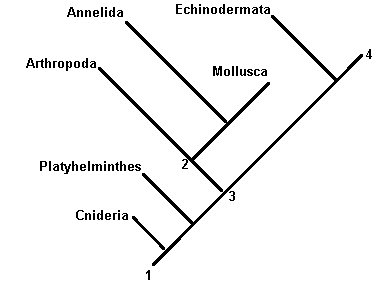 1.4.1	Give the scientific name for this diagram.						(1)1.4.2	Name one phylum in which the animals are mostly radial symmetrical.	 (1)1.4.3	Which phylum was the first to evolve into bilateral symmetrical organisms?  (1)1.4.4	Is Annelida more related to Arthropoda or Platyhelminthes?			Give a reason for your answer.								 (2)1.4.5	Name the phylum that evolved last.							 (1)1.4.6	Which number on the diagram represents the following?	a)	The common ancestor?								 (1)	b)	The first point of diversion?							 (1)1.4.7	Give one example of an organism that can be found in the following phyla:	a)	Cnidarians									            (1)	b)	Annelida.									            (1)											                (10)TOTAL QUESTION 1:  50TOTAL  SECTION   A:  50SECTION BQUESTION 22.1	The following diagram indicates different shapes found in a specific type of 	micro-organism. Study the diagram and answer the questions based on it.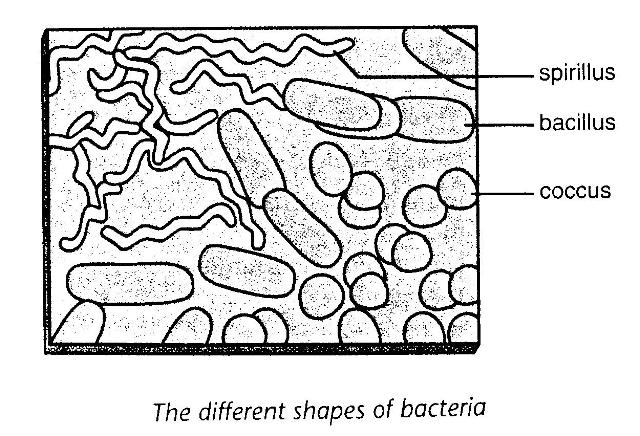 2.1.1.	Identify the type of micro-organism.							(1)2.1.2.	Draw a labelled diagram indicating the structure of a typical bacillus.		(5)													(6)2.2.	The following flow chart shows the life cycle of the malaria parasite.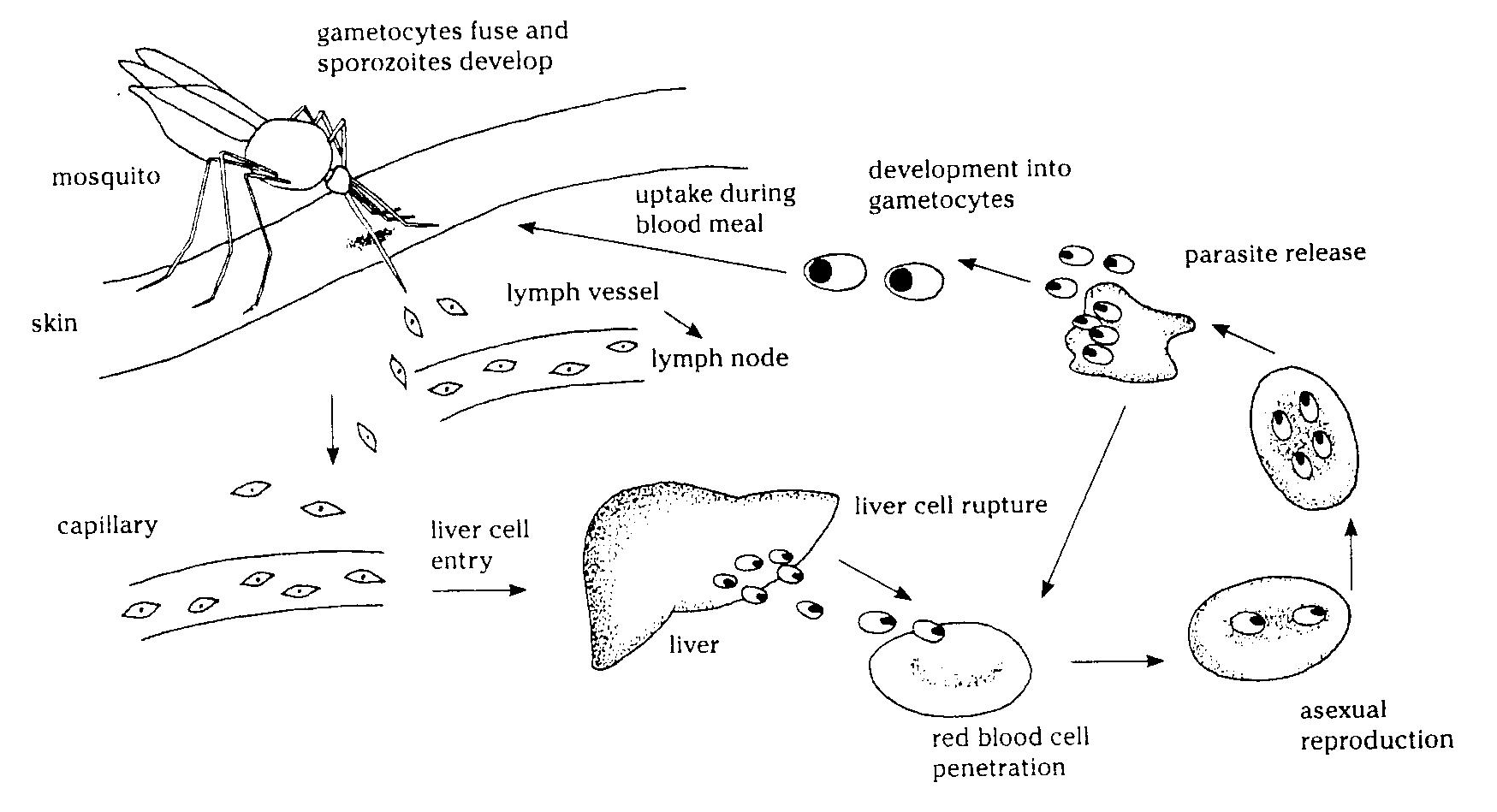 2.2.1.	Name the species of mosquito that acts as the vector for the malaria parasite.(1)2.2.2.	Name the two different types of body cells that the Plasmodium parasite 	attacks. 											(2)2.2.3. Why would people die if they contract malaria?					(1)2.2.4.	a)   Explain why DDT was banned in 1990.						(2)	b)   Do you think the South African Government made the right decision to 	       unban DDT? Give a valid reason for your answer.				(1)													(7)2.3.	The graph below shows the growth of yeast in wine over a period of time.Growth of yeast in wine over a period of 20 days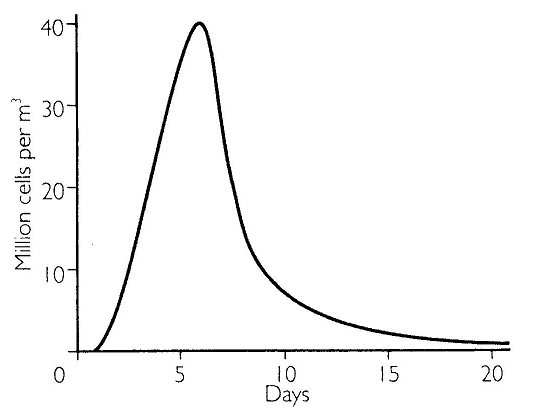 2.3.1.	Explain the purpose of yeast in the production of wine.				 (3)2.3.2.	Explain the growth of the yeast from day 1 to day 5.				 (2)2.3.3.	Explain why the growth of the yeast slows down and stops completely after 	20 days.											 (2)													 (7)2.4.	Study the diagrams A to C, which show three different types of terrestrial plants.	All of these plants have lived on land for at least 360 million years. Study the 	diagram and answer the questions based on it.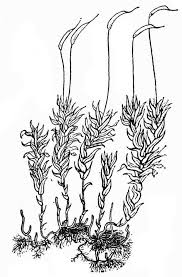 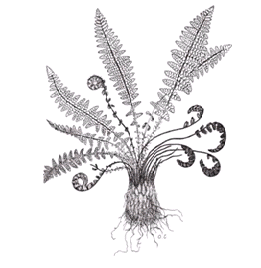 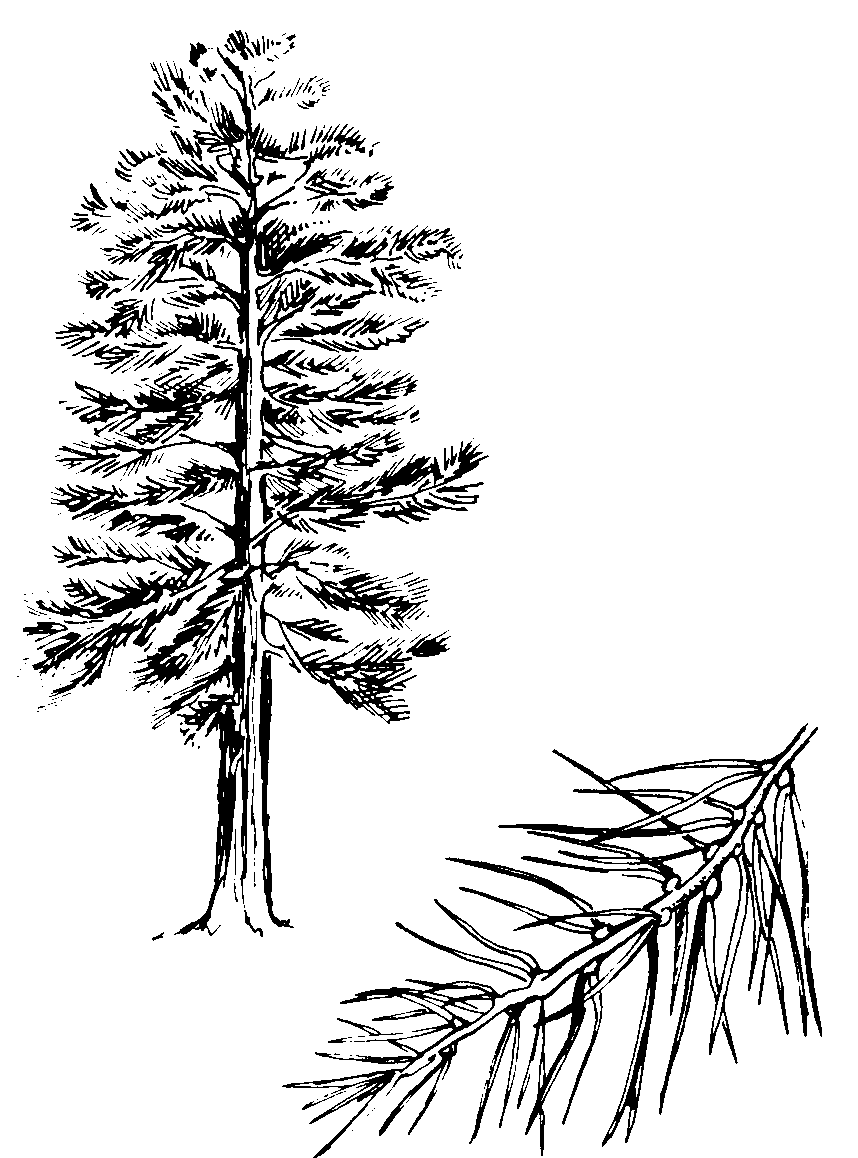               A				   B						C2.4.1.	Discuss these plants A, B and C under the following headings:	a)	Phylum.										(3)	b)	Apart from the vascular tissue, what other structural differences do the	            leaves of these three plants exhibit? Discuss at least two different features 		of each plant’s leaves.								(6)	c)	Reproductive structures.								(3)													(12)2.4.2.	The following diagram indicates the structure of a hibiscus flower.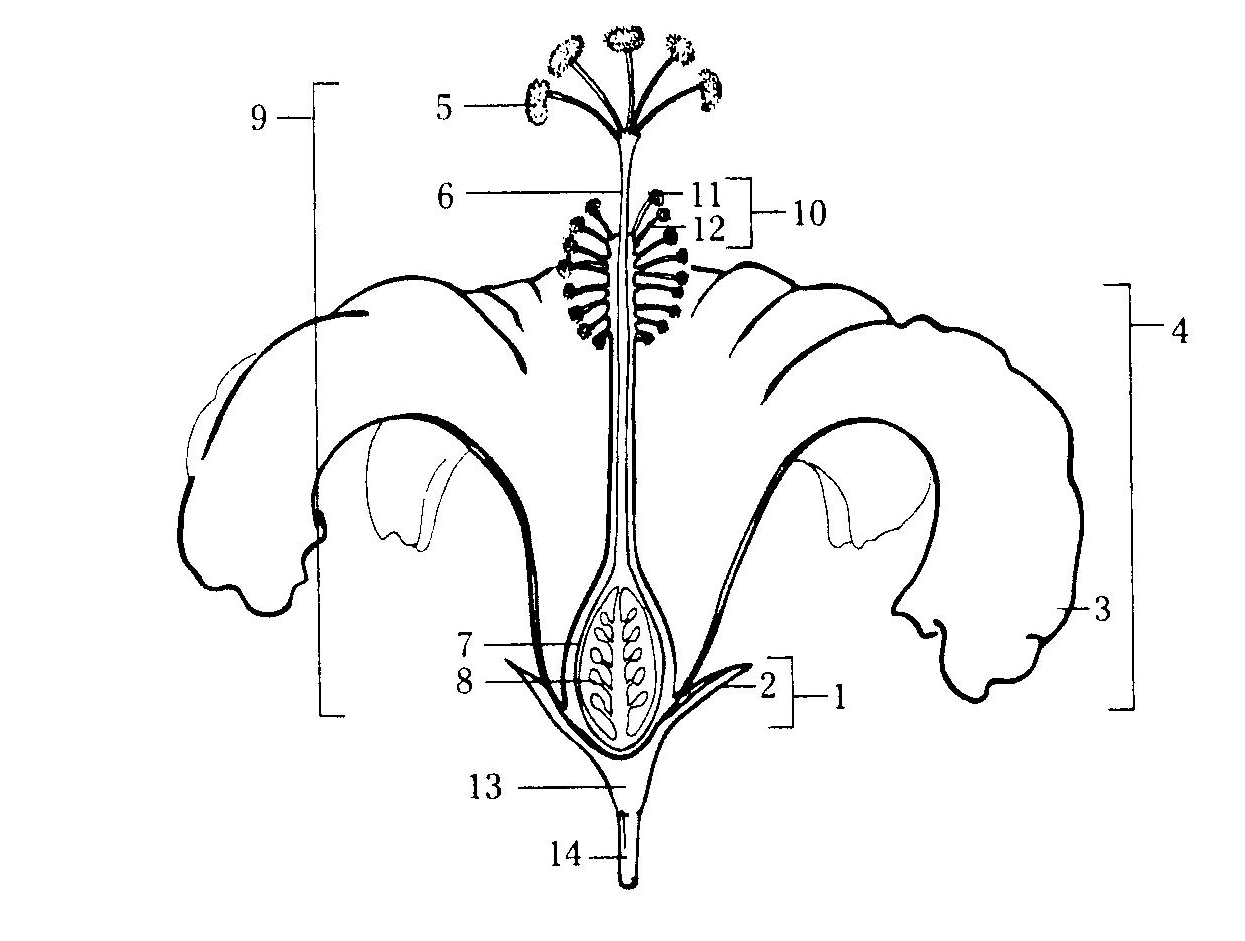 	Match each of the following with one of the numbered parts of the diagram. 	Write only the letter and applicable number down, e.g. F  -  14	A – Attracts pollinators	B – Female organ	C – Produces pollen	D – Receives pollen		E – Protects flower while in bud								(5)2.4.3. What is meant by double fertilization of the flowers of angiosperms?		(3)													(8)TOTAL QUESTION 2:  40QUESTION 33.1.	The diagram below shows a model that has often been used to explain the process 	of photosynthesis. Study the model carefully and then answer the following 	questions about it.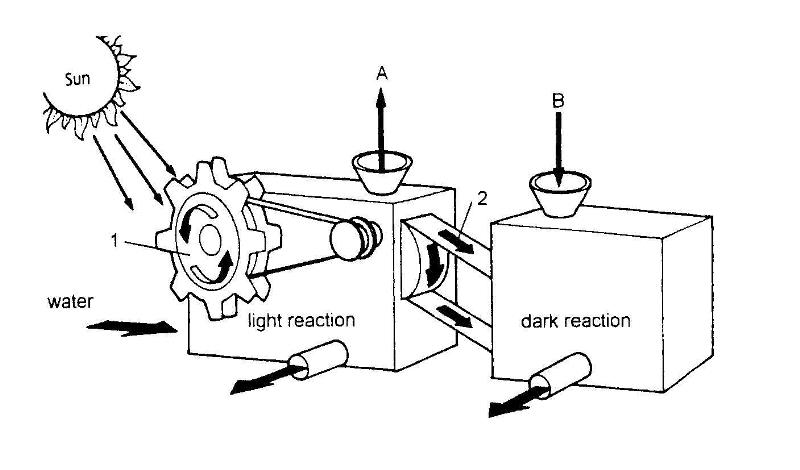 3.1.1.	What organelle in a plant is represented by the structure labelled 1?		(1)3.1.2.	In the model radiant energy is converted into kinetic energy. What form of 	energy is it converted into in the real process?					(1)3.1.3.	The belt is providing energy to the dark reaction box. What chemical compound	provides this energy in the real system? Shortly describe how this compound is 	formed.											(3)3.1.4.	A co-enzyme is needed to transfer a certain element to the dark reaction box 	as indicated by number 2. Identify this element.					(1)3.1.5.	Identify the substance B, entering from the atmosphere.				(1)3.1.6.	Name the byproduct A.									(1)3.1.7.	Name the product that eventually results from the dark reaction box.		(1)													(9)3.2.	The following diagram represents a potted plant with variegated leaves. The plant 	was destarched and then prepared for investigation as indicated by A and B 	respectively. After the plant has been exposed to sunlight for a period of six hours, 	the two leaves were tested for the presence of starch. Study this diagram and then 	answer the question that follow: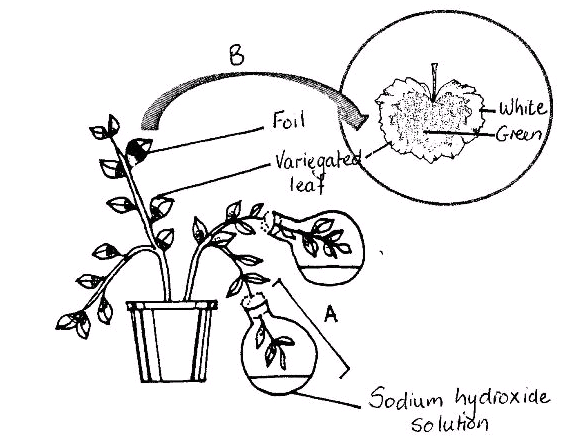 3.2.1.	What is the aim of investigation A?							(1)3.2.2.	List TWO factors being tested in B.							(2)3.2.3.	Make THREE drawings of the leaf used in investigation B, shading the areas where 	starch will be present: 	a)	before the leaf was destarched	b)	after the leaf was destarched	c)	after the leaf was exposed to sunlight						(3)													(6)3.3.	Study the graph below showing the optimal CO2 concentration for different light 	intensities and answer the questions set.Graph showing the optimal light intensities for photosynthesis In  a greenhouse at different CO2 concentrations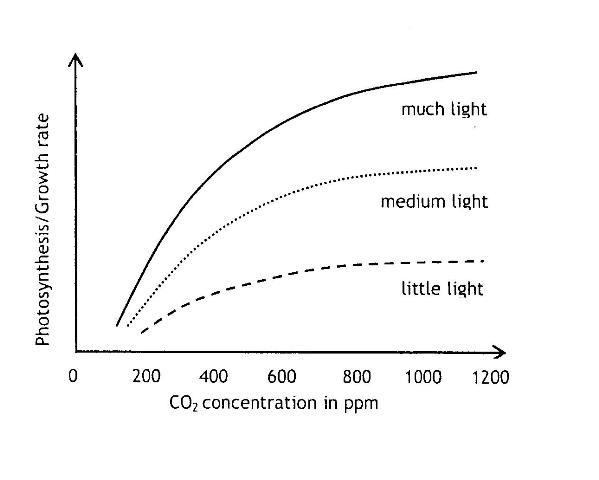 3.3.1.	What effect did an initial increase in the CO2 concentration have on the rate of 	photosynthesis?										(2)3.3.2.	What other factor seemed to have influenced the maximum rate of 	photosynthesis?										(1)3.3.3.	Why did a continuous increase in CO2 level lead to a stabilizing of the rate of 	photosynthesis at all three light intensities.						(2)													(5)3.4.	The diagram represents part of the human digestive system. Answer the questions 	based on it.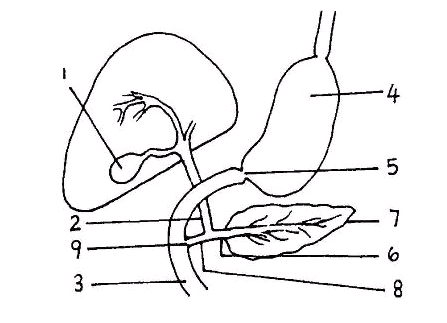 3.4.1.	Name the organs labelled 3 and 4							(2)3.4.2.	Name the digestive juice secreted by part 4 and part 7 respectively. 		(2)3.4.3.	If the structure numbered 6 were cut through, it can be deduced that	digestion of food will be affected, but there would be no signs of 	diabetes mellitis. Explain these two deductions. 					(5)3.4.4. List THREE characteristics that an absorption surface must have. Next to each	characteristic write down how the structure of the small intestines complies to it. 													(6)													(15)3.5.	Study the energy content of processed food as it appears on the labels 	indicated in the following table.3.5.1.	Which type of food in the table has the most energy per 100 g?			(1)3.5.2.	How much energy will you get if you eat 50 g brown bread?			(1)3.5.3.	Calculate how much energy Portia would get from the following meal:two slices of brown bread weighing 60 g,a spoon full of peanut butter weighing 10 ga glass of milk weighing 200 g 	 Show your working.									(3)													(5)TOTAL QUESTION 3:   40TOTAL  SECTION   B:   80 SECTION CQUESTION 4Some invertebrates play an important role in agriculture and the environment. Do you agree that the disappearance of invertebrates would lead to the disappearance of humans? Discuss the statement and the role of arthropods in ecosystems and agriculture.									(17)										Synthesis 		  (3)													(20) NOTE: NO marks will be awarded for answers in the form of flow charts or diagrams.TOTAL QUESTION 4: 20TOTAL  SECTION   C: 80GRAND TOTAL	  150Date: 4 May 2015                         Signature:  Examiners. R. Ferreira and H. Germishuys  Date:…………………………………     Signature: Moderator………………………………….COLUMN 1STATEMENT OR DESCRIPTIONCOLUMN 1STATEMENT OR DESCRIPTIONCOLUMN IIITEMCOLUMN IIITEM1.3.1All organisms in this phylum aresessileA Porifera1.3.1All organisms in this phylum aresessileBChordata1.3.2Root-like structure in moss plantsAThallus 1.3.2Root-like structure in moss plantsBRhizoids 1.3.3Management of malariaAInsect nets1.3.3Management of malariaBDDT1.3.4Role of antigens in the body’s defenseATrigger an immune response1.3.4Role of antigens in the body’s defenseBBind to the invading pathogen1.3.5Digestive juiceASaliva1.3.5Digestive juiceBBile1.3.6Beneficial effect of certain bacteriaANitrogen fixing1.3.6Beneficial effect of certain bacteriaBMaking wine1.3.7The dominant generation in flowering plantsAGametophyte1.3.7The dominant generation in flowering plantsBSporophyteDDT to Control Malaria?DDT is a pesticide that was used to control mosquito populations in malaria areas. In the early 1990’s, there was a worldwide ban on the use of DDT. The number of deaths due to malaria in South Africa rose from about 19 in 1991 to over 450 in the year 2000. The government decided to lift the ban and is using DDT again under controlled conditions.FOODAmount of energy per 100 grams (kJ)Brown bread1000Mealiepap1274Roast chicken950Peanut butter2350Carrots100Bananas384Milk153Sugar1650GRID COMMON JUNE EXAM                                                      GRADE11                                                      2015GRID COMMON JUNE EXAM                                                      GRADE11                                                      2015GRID COMMON JUNE EXAM                                                      GRADE11                                                      2015GRID COMMON JUNE EXAM                                                      GRADE11                                                      2015GRID COMMON JUNE EXAM                                                      GRADE11                                                      2015GRID COMMON JUNE EXAM                                                      GRADE11                                                      2015GRID COMMON JUNE EXAM                                                      GRADE11                                                      2015GRID COMMON JUNE EXAM                                                      GRADE11                                                      2015GRID COMMON JUNE EXAM                                                      GRADE11                                                      2015GRID COMMON JUNE EXAM                                                      GRADE11                                                      2015GRID COMMON JUNE EXAM                                                      GRADE11                                                      2015GRID COMMON JUNE EXAM                                                      GRADE11                                                      2015GRID COMMON JUNE EXAM                                                      GRADE11                                                      2015GRID COMMON JUNE EXAM                                                      GRADE11                                                      2015GRID COMMON JUNE EXAM                                                      GRADE11                                                      2015GRID COMMON JUNE EXAM                                                      GRADE11                                                      2015GRID COMMON JUNE EXAM                                                      GRADE11                                                      2015GRID COMMON JUNE EXAM                                                      GRADE11                                                      2015Cognitive LevelsCognitive LevelsCognitive LevelsCognitive LevelsCognitive LevelsSPECIFIC AIMSSPECIFIC AIMSSPECIFIC AIMSSPECIFIC AIMSSPECIFIC AIMSKnowledge StrandsKnowledge StrandsKnowledge StrandsKnowledge StrandsKnowledge StrandsKnowledge StrandsKnowledge StrandsKnowledge StrandsKnowledge StrandsQuestion nrABCDSA1SA1SA2SA2SA3SA3Molecular, Cellular, TissuesMolecular, Cellular, TissuesMolecular, Cellular, TissuesMolecular, Cellular, TissuesMolecular, Cellular, TissuesLife Processes Life Processes Life Processes Life Processes Basic knowledgeComprehensionApplicationAnalysis, Synthesis & EvaluationKnowledgeKnowledgeProcess skillsProcess skillsScience & SocietyScience & SocietyBiodiversity and classification of microorganismsBiodiversity in plants and reproductionBiodiversity of animalsPhotosynthesis Animal nutrition Animal nutrition 1.1202020466441.266622111      1.3141414642221.4316337710Total Quest 1291416292921211012201772.16115562.2421661172.3 34334472.4668202020Total Quest 216111213030991120203.14329993.2213333363.355553.4465151515153.555555Total Quest 31015105181822222020204.12020202020Total Quest 420202020Quest 1291416292921101220177Quest 21611121303091112020202020Quest 31015105181822Quest 4202020Total55404312272772111303240212727Norm40%25%20%15%20%21%27%%%14%18%18%%Marks55404312303240212727Total150150150150150150150150150150150150150150150150150150150